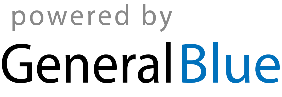 INVOICEINVOICEDate: Date: INVOICEINVOICEInvoice #: Invoice #: Bill To:Bill To:Ship To (If Different):[Client's Name/Company Name]	[Client's Name/Company Name]	[Client's Name/Company Name][Client's Name/Company Name][Address Line 1][Address Line 1][Address Line 1][Address Line 1][Address Line 2][Address Line 2][Address Line 2][Address Line 2][City], [State], [Zip Code][City], [State], [Zip Code][City], [State], [Zip Code][City], [State], [Zip Code][Phone][Phone][Phone][Phone]DescriptionDescriptionQuantityUnit PriceAmountTax Rate:Subtotal:Shipping Charges:Sales Tax:TOTAL: